Nom : GaliléeNom complet : Galileo Galilei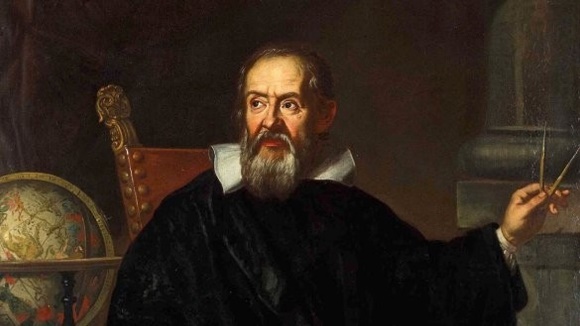 Période de temps : 1564-1642Nationalité : Italien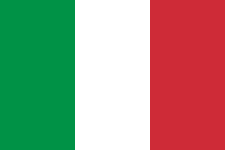 Découverte : Héliocentrisme reprend l’idée de Copernic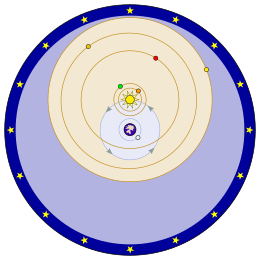 Organisation contre l’ÉgliseThéorie 1                               Théorie 2Héliocentrisme                     Géocentrisme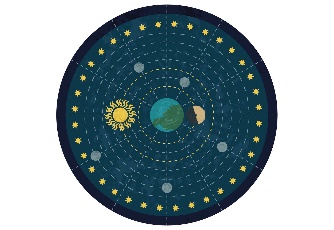 